Horaire Confinement classe                   Mme Anne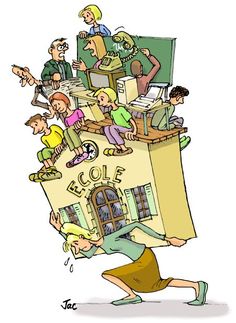 591-691 (1 semaine/1 semaine) GROUPE 1 : 5e annéeGROUPE 2 : 6e année 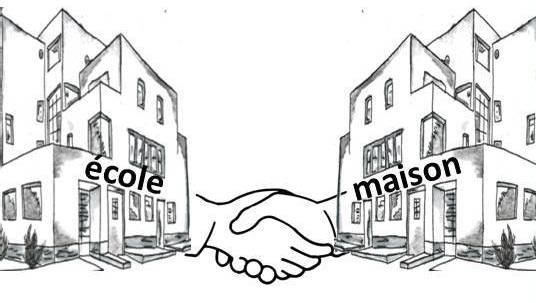 lundimardimercredijeudi 26 nov.vendredi 27 nov.MmeValérieAnglais8h30-9h30⏰Atelier Alvéole10h30-11h00⏰CauserieRègles virtuelles10h00-11h00⏰ Maths Tous11h15-12h15⏰Maths Tous11h00-1130⏰Travail personnelCoup de pouce12h-13h Dîner12h-13h Dîner12h15-13h15 Dîner12h-13h Dîner13h15-14h45⏰Univers social13h00-14h00⏰Lecture interactiveTous14h20-15h00⏰Les IntrépidesS.1. É.1.PIA : Naïla